RICHARD A. GERSHON1503 Academy Street		           	Professor Emeritus, School of CommunicationKalamazoo, MI  49006 	     	Western Michigan University, 1903 West Michigan Avenue, Kalamazoo, MI  49008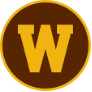 Mobile: (269) 349-4821		                                        	Email: Richard.Gershon@wmich.edu					Website: http://rgershon.com 					WebEx. Conferencing: 					https://wmich.webex.com/meet/richard.gershonEDUCATION					Ph.D. Mass CommunicationTelecommunications Management                  		Ohio University: Athens, Ohio 45701  June 1986.                			M.Ed. Education                  		University of Vermont: Burlington, VT. 05405  June 1980.B.A. English (Danforth Honors)                 		Goddard College: Plainfield, VT. 05667  June 1974.PROFESSIONAL   	EMPLOYMENT 		Professor, Co-DirectorTelecommunications & Information Management Program			WESTERN MICHIGAN UNIVERSITY:  School of CommunicationProfessor, 2001 – 2021.Associate Professor, 1994-2001.Assistant Professor, 1989-1994.                            Teaching Responsibilities:Strategic Planning, Communication and Innovation (Com. 6430)Media Management and Telecommunications (Com. 4480)Communication Technology and Innovation (Com. 4490)Telecommunications Law and Policy (Com. 4460)Freedom of Expression (Com. 3070)Introduction to Media and Telecommunications (Com. 2400)RICHARD A. GERSHON						  		Assistant Professor, TelecommunicationsSTATE UNIVERSITY OF NEW YORK, College at New PaltzDepartment of Communication: New Paltz, NY. 12561September 1986 – June 1989.Senior Business Editor, Telecommunications Magazineand Director of Telecommunications Research, Horizon-House Publications: Dedham, MA. 0202.  August 1984 – June 1986.H.S. Instructor, English and Mass CommunicationRice Memorial High School, Burlington, VT. 05401September 1976 – June 1981.HONORS, GRANTS & AWARDS    Teaching:State of Michigan, Governor Gretchen Whitmer: Recognition of Teaching 
and Educational Service to Western Michigan University, August, 2021.Carnegie Foundation for the Advancement of Teaching: U.S. Professor 
of the Year, 2008. Honorable Mention, Washington, DC: November, 2008.Western Michigan University: Distinguished Teaching Award, 2007.Presented by the President and Board of Trustees, Western Michigan UniversityKalamazoo, MI: October 25, 2007. Western Michigan University: College of Arts & Sciences: Faculty Achievement Award in Teaching, 2005. Presented by the College of Arts & Sciences, Kalamazoo, MI: December 7, 2005.	Western Michigan University: School of Communication Undergraduate Teaching Award, 2002. Presented by the Eta Rho Chapter of Lambda Pi Eta, 
(National Communication Honor Society), Kalamazoo, MI: April 3, 2002.The Association for Education in Journalism & Mass Communication (AEJMC): The Barry Sherman Award for Teaching Excellence, 2001. Presented by
the Media Management & Economics Division, Washington DC: August 5, 2001. The International Radio & Television Society (IRTS): Stephen H. Coltrin Professor of the Year, 2000 – For Excellence in the Field of Communication and Education. Presented by the IRTS, New York, NY: March 5, 2000.RICHARD A. GERSHON						  		    Professional Research:Western Michigan University: College of Arts & Sciences: Faculty Achievement Award in Research and Creative Activity, 2015.  Presented by the College of Arts & Sciences, Kalamazoo, MI: April 8, 2015.Fetzer Institute: $75,000 Project Grant in support of the Innocence Project anda specialized program involving forgiveness training at the 2013 Innocence Network 	Conference, Charlotte, NC: April 18-20, 2013.International Telecommunications Education and Research Association (ITERA):  2012 Katherine B. Snow Research Paper Award, “Digital Media Innovation and the Apple iPad: Reinventing the 21st Century Newspaper.” First Place, Indianapolis, IN: March 31, 2012.	Fulbright Visiting Scholar, University of Navarra, Facultad de Comunicación	Pamplona, Spain: October – December 2011. 	WMU Haenicke Institute Visiting Scholar Award, Nihon University, College of 	Engineering & Technology. Tokyo, Japan: March - May, 2000. The National Cable Center and the University of Denver. The Cable Center’s1998 National Book of the Year Award. Presented at the Cable Academic Seminar Dinner and Awards Reception Atlanta, GA: May 2, 1998.	Phi Kappa Phi - National Honor Society (1997). Selected for induction, Western 	Michigan University Chapter, Kalamazoo, MI: April 14, 1997.    Professional Service:

    	Western Michigan University Faculty Senate, President's Gavel Award in 
               Recognition of Service to the University, 2018-2020.Information, Telecommunications Education and Research Association (ITERA): Founders Leadership Award, ITERA 15th Anniversary: April 2020.Western Michigan University: College of Arts & Sciences: Faculty Achievement Award in Professional and Community Service, 2017.  Presented by the College 
	of Arts & Sciences, Kalamazoo, MI: April 18, 2017.International Telecommunications Education and Research Association (ITERA):The 2011 Academic Program Excellence Award given to Western Michigan University’s Telecommunications & Information Management (TIM) program. Presented in Indianapolis, IN: April 9, 2011.RICHARD A. GERSHON						  		International Telecommunications Education and Research Association (ITERA):The 2010 Distinguished Service Award. Presented in Nashville, TN: April 11, 2010.PUBLICATIONS    Books and Monographs:Gershon R.A. (2023). Digital Media and Innovation: The Creative Next Step. (2nd ed.)		New York: Routledge.  (work in progress.)Gershon R.A. (2020). Media, Telecommunications and Business Strategy. (3rd ed.)		New York: Routledge.  Gershon R.A. (2017). Digital Media and Innovation: Management and Design Strategies 		 in Communication. Thousand Oaks, CA: Sage.  Gershon R.A. (2013). Media, Telecommunications and Business Strategy. (2nd ed.)		New York: Routledge.                 Gershon, R.A. (2011). Intelligent Networks and International Business Communication:		A Systems Theory Interpretation. Media Markets Monographs. No. 12. 				Universidad de Navarra Press, Pamplona, Spain.	Gershon R.A. (2009). Telecommunications and Business Strategy. New York: Routledge.	Gershon R.A. (2001). Telecommunications Management: Industry Structures		and Planning Strategies. Mahwah, NJ: Lawrence Erlbaum & Associates. 	Gershon R.A. (1997). The Transnational Media Corporation: Global Messagesand Free Market Competition. Mahwah, NJ: Lawrence Erlbaum & Associates.Gershon, R.A. (1986). Pay Cable Television: A Regulatory History – Dissertation.	Athens, Ohio: Ohio University.Book Chapters and Journal ArticlesGershon, R.A. (2023). Business perspectives on the digital economy. 
  		In U. Rohn, T. Raats and B. von Rimscha (Eds.), Handbook of Media Economics. 
       		Berlin, Germany: De Gruyter.  (work in progress.)Gershon, R.A. (2023). Vladimir Putin, Ukraine and the court of public opinion. In Y. Kamalipour and J. Pavlik (Eds.), Global Crisis: Media, War, Climate and Politics.             New York: Rowman and Littlefield.  (work in progress.)RICHARD A. GERSHON						  		Gershon, R.A. (2022). Media business transformation in the workplace: Creating  a culture of innovation. Journal of Creative Industries & Cultural Studies, 7(3) (in-press).Gershon, R.A. (2020). Transnational media and business strategy: Global messages	 in the digital age. In M. Mahoney and T. Tang (Eds.) The Handbook of Media	Management and Business. (175-190). New York: Rowman and Littlefield. Gershon, R.A. (2019). The transnational media corporation and the economics of global 	competition. In Y. Kamalipour (Ed.), Global Communication. 3rd ed. (pp. 37-54).		New York: Rowman and Littlefield. 	Gershon, R.A. (2018). Media innovation: Three key strategies to business transformation.
		In A. Albarran, B. Mierzejewska & J. Jung (Eds.), Handbook of Media Management 	                and Economics. 2nd ed. (pp. 241-258). New York: Routledge.Gershon, R.A. & Alhassan, A. (2017). The diffusion of authority: A case study analysis ofNews Corporation’s News of the World newspaper. In K. Altmappen, A. Hollifield, 	& J. van Loon (Eds.), Values Oriented Media Management: Decision-making  
Between Profit and Responsibility. (pp. 189-210). Heidelberg, Germany: Springer.  	Gershon, R.A. (2016). Intelligent networking and the transnational corporation:  		Redefining business work space. In A. Lugmayer & C. Dal Zotto (Eds.),	Media Convergence Handbook, II. (pp. 17-31). Heidelberg, Germany: Springer.Gershon, R. A. (2014). Digital media, electronic commerce and business model	innovation. In Yu-li Liu & R. Picard (Eds.), Policy and Marketing Strategies for
		Digital and New Media. (pp. 202-217). London, UK: Routledge.               Gershon, R.A. (2014). The Sony corporation: Market leadership, innovation failure
    	              and the challenges of business reinvention. In Fu Lai Yu & Ho-Don Yan (Eds.),               Handbook in East Asia entrepreneurship. (pp. 225-239). London, UK: Routledge. 
						              Gershon, R.A. (2013). Digital media innovation and the Apple iPad: Three perspectives 	on the future of computer tablets and news delivery. Journal of Media Business 	Studies, 10(1), 41-61.                Gershon, R.A. (2013). Innovation failure: A case study analysis of Eastman Kodak    	          and Blockbuster Video. In A. Albarran (Ed.), Media Management and Economics 	          Research in a Transmedia Environment. (pp. 46-68). New York: Routledge.  Gershon, R.A. (2013). Facebook: A business perspective on the power of intelligent
   	networking and social media. In M. Friedrichsen & W. Mühl-Benninghaus (Eds.), 	Handbook of Social Media. (pp. 375-389). Berlin, Germany: Springer.RICHARD A. GERSHON						  			Gershon, R.A. (2011). Business process innovation and the intelligent network.In Z. Vukanovic & P. Faustino (Eds.), Managing Media Economy, Media Content 
and Technology in the Age of Digital Convergence. (pp. 59-85). Lisbon, Portugal: 
Media XXI/Formal Press.Gershon, R.A. (2011). Editor’s Note: Intelligent networking and global media communication. Special Issue. The Global Media Journal, 11(19), Available at: http://lass.calumet.purdue.edu/cca/gmj/ Gershon, R.A. (2010). Digital media & innovation: Reinventing the American newspaper. 	In A. Targowski & T. Rienzo (Eds.), Newspapers in crisis: Can an Educated Society 	be Sustained by Digitalization? (pp. 3-17). Kalamazoo, MI: Civilization Press.Gershon, R.A. (2009). Media management & innovation: Disruptive technology and the 	challenges of business reinvention. In A. Albarran, P. Faustino & R. Santos (Eds.), 	The Media as a Driver of the Information Society. (pp. 299-319). Lisbon, Portugal: 	Media XXI/Formal Press.Gershon, R.A. (2009). Intelligent networking and business process innovation.In I. Lee (Ed.), Handbook of Research on Telecommunications Planning and 
Management. (pp. 459-471). Hershey, PA: IGI Global.Gershon, R.A. (2007). The transnational media corporation and the economics	of global competition. In Y. Kamalipour (Ed.), Global Communication. 2nd ed.(pp. 55-78). Belmont CA: Wadsworth.Gershon, R.A. (2006). Issues in transnational media management. In A. Albarran, M. Wirth & S. Chan-Olmsted (Eds.), Handbook of Media Management and Economics. (pp. 203-228). Mahwah, NJ: Lawrence Erlbaum & Associates. Gershon, R.A. (2006). Telecommunications education: The challenges and opportunities 
		of a changing discipline. The International Journal on Media Management,    	8(1), 29-38.Gershon, R.A. (2006). Deregulation, privatization and the changing global media 	environment. In O.B. Barrett (Ed.), Communications Media, Globalization and	Empire. (pp. 185-205). London, UK: John Libbey. Gershon, R.A. (2005). The transnationals: Media corporations, international trade 
		and entertainment flows. In A. Cooper-Chen (Ed.), Global Entertainment Media.	(pp. 17-35). Mahwah, NJ: Lawrence Erlbaum & Associates. Gershon, R.A. (2004). Intelligent networking and the information economy.	In K. Lewandowski (Ed.), Annual Review of Communications. Vol. 57. (pp. 611-622). 			Chicago, IL.: International Engineering Consortium.RICHARD A. GERSHON						  		Gershon, R.A. & Suri, V.R. (2004). Viacom Inc.: A case study in transnational media 	management. Journal of Media Business Studies, 1(1), 47-70. Gershon, R.A. (2003). Cellular telephony. In D.H. Johnston, (Ed.), Encyclopediaof International Media & Communications. Vol. 1. (pp. 175-188). San Diego, CA: 	Academic Press. Gershon, R.A. & Kanayama, T. (2002). The SONY corporation: A case study 	in transnational media management. The International Journal on Media 	Management, 4(2), 44-56.	Gershon, R.A. (2002). The transnational media corporation and the economics of 		global competition. In Y. Kamalipour (Ed.), Global Communication. (pp. 51-72). 		Belmont CA: Wadsworth. Gershon, R.A. (2000). The transnational media corporation: Environmental 		scanning and strategy formulation. Journal of Media Economics, 13(2), 81-101.	Lievrouw, L., Gershon, R.A. et. al. (2000). Building the subdisciplines: An overview 
		of communication and technology research. In B. Gudykunst, (Ed.), 		Communication Yearbook 24. (pp. 271-195). Thousand Oaks, CA: Sage. Gershon R.A. & Egan, B. (1999). Retransmission consent, cable franchising and market 	failure: A Case study analysis of WOOD-TV 8 vs. Cablevision of Michigan. 	Journal of Media Economics, 12(3), 201-224Holwerda, H. & Gershon, R.A (1997). The transnational advertising agency. 	In R. Gershon, The Transnational Media Corporation: Global Messages and Free 	Market Competition. (pp. 60-76). Mahwah, NJ: Lawrence Erlbaum & Associates.Gershon, R.A. (1997). The transnational media corporation: Cultural trespass and 	challenges to national sovereignty. In J. Jaksa & M. Pritchard (Eds.), Ethical 	Communication in Risk Technologies. (pp. 285-303). Cresskill, NJ: Hampton Press.Gershon, R.A. & Kanayama, T. (1995). Direct broadcast satellites in Japan: A case study 	in government/business partnerships. Telecommunications Policy, 19(3), 217-231.Gershon, R.A. (1993). International deregulation and the rise of transnational media		 corporations. Journal of Media Economics, 6(2), 3-22.	Gershon, R.A. & Wirth, M. (1993). Home Box Office: The Emergence of pay cable television. 		In R. Picard (Ed.), The Cable Networks Handbook. (pp. 114-122). Riverside, CA: 		Carpelan Press.   RICHARD A. GERSHON						  		Gershon, R.A. (1992). The First earth run: A case study in special events planning and media use. The Michigan Association of Speech communication (MASC) Annual Journal, 27(1), 70-103.	Gershon, R.A. (1992). Telephone/cable cross-ownership: A study in policy alternatives. 		Telecommunications Policy, 16(2), 110-121. Gershon, R.A. (1990). Intelsat: Global cooperation in an era of deregulation.		Telecommunications Policy, 14(3), 249-259.Gershon, R.A. (1990). Pay cable television: A regulatory history. Communication and		 the Law, 12(2), 3-26.	Gershon, R.A. (1987). Satellite communication and fiber optics: Redefining the business 		of long-haul transmission. Business Communication Review, 87(2), 22-25.	Gershon, R.A. (1992). Video dialtone: The future of telephone programming.		Telephony Magazine, 223(19), 20-26.	Gershon, R.A. & Bazzy, W. (1986). Regional cooperation in the Caribbean.  		Telecommunications Magazine, 20(5), 142-143.                       Gershon, R.A. (1985). New directions for electronic mail. Telecommunications Magazine, 	19(8), 36-53.	Gershon, R.A. (1985). The Maitland Commission report: A policy review.		Telecommunications Magazine, 19(3), 88-97.	Gershon, R.A. & Gawdun, M. (1984). Reform of Japan's telecommunications operations. 		Telecommunications Magazine, 18(12), 82-86.Book Reviews, Commentaries and Bibliography EntriesGershon, R.A. (2013). Media Convergence. Oxford Bibliography Series
  	 on Communication – Online: Available at:	http://www.oxfordbibliographies.com/obo/page/communication andhttp://www.oxfordbibliographies.com/view/document/obo-9780199756841/obo-9780199756841-0026.xml	Gershon, R.A. (2007). Inventing the Future: Preparing Tomorrow’sMedia and Telecommunications Professionals.  Michigan Associationof Broadcasters Newsletter, The Michigan Broadcaster, 22(2).Available at: http://www.michmab.com/pdf/Newsletter/nlMarApr07.pdfRICHARD A. GERSHON						  		Gershon, R.A. (2005). Towards a Unified Approach to Media and Telecommunications Management Curriculum, AEJMC Media Management & Economics Division Website. Available at: http://www.miami.edu/mme/teachingtips.htm	Gershon, R.A. (2001). Review of Compaine, B. & Gomery D. Who Owns the Media? 		Journal of Media Economics, 14(2), 121-124.CONFERENCE PAPERS and PRESENTATIONS Gershon, R.A. (October 2022). “Diffusion of Innovation in the Digital Age,”Scheduled presentation for the 2022 International Media Management Academic Association, Porto, Portugal.Gershon, R.A. (October 2022). “Vladimir Putin, Ukraine and the Court of Public Opinion,”Scheduled presentation for the 2022 International Media Management Academic Association, Porto, Portugal.Gershon, R.A. (April 2019). “Product Design and Business Model Innovation:
	Unleashing the Power of a Good Idea,” Paper presented at the 2019 ITERA Conference, 	Indianapolis, IN.	Gershon, R.A. (May 2018). “Transnational Media: Global Messages in a Digital World,” 	13th World Media Economics and Management Conference, Cape Town, South Africa.  	Gershon, R.A. (May 2018). “Video Streaming and Business Model Innovation:	The Future of Over-the-Top Television Services,” 13th World Media Economics and 	Management Conference, Cape Town, South Africa.  Gershon, R.A. (September 2017). Invited Presentation. “Digital Media and Innovation: Leadership Approaches to Business Transformation,” Universidad de los Andes, Santiago, Chile.  Gershon, R.A. (May 2017). “Media Innovation: Three Strategic Approaches to Business 	Transformation,” Paper presented at the European Media Management Association Conference, Ghent, Belgium. 	Gershon, R.A. (May 2016). “Diffusion of Innovation and Social Media: Opinion	Leadership in the Digital Age,” Paper presented at the 12th World Media Economics 	and Management Conference, New York City, NY.  	Gershon, R.A. (April 2016). “Digital Lifestyle and Electronic Commerce: A Case 	Study 	Analysis of Amazon.Com and TripAdvisor,” Paper presented at the 2016 Broadcast 	Education Association (BEA) Conference, Las Vegas, NV.  RICHARD A. GERSHON						  			Gershon, R.A. (March 2015). Invited Presentation. “The Diffusion of Innovation 	Revisited: Opinion Leadership in the Digital Age,” The 2015 ITERA Conference, 	Washington DC.	Gershon, R.A. (May 2014). “Product Innovation and Design: Game Changing 	Strategies that have Transformed the Communication Industry,” Paper presented 	at the 11th World Media Economics and Mgt. Conference, Rio de Janeiro, Brazil. Gershon, R.A. (April 2014). Invited Presentation. “Product Innovation and Design	Where Good Ideas Come From,” Invited Presentation. The 2014 ITERA Conference, 	Louisville, KY.Gershon, R. A. (February 2014). Invited Presentation. “Product Innovation and	Design: Where Good Ideas Come From,” Ohio University, School of Media Arts and 	Studies, Athens, OH.  Gershon, R.A. (June 2013). “Eastman Kodak, Blockbuster Video and Creative 	Destruction: The Rise and Fall of Two Great Iconic Companies,” Paper presented	at the International Association for Media and Communication Research (IAMCR)	Conference, Dublin, Ireland.Gershon, R.A. (April 2013). “Facebook: A Business Perspective on the Power 
of Intelligent Networking and Social Media,” Paper presented at the 2013 ITERAConference, Cincinnati, OH. Gershon, R.A. (November 2012). Invited Presentation. “The Deregulation Paradox: Whatever Happened to Media Business Accountability?” Special Conference                                       	on Value Oriented Media Management. Decision-making Between Profit and Responsibility. Catholic University, Eichstätt, Germany.Gershon, R.A. (May 2012). “Digital Media Innovation and the Apple iPad: Reinventing the 21st Century Newspaper.” Paper presented at the 10th World Media Economics and Management Conference, Thessaloniki, Greece. Gershon, R.A. (May 2012). “Media Innovation: Three Strategic Approaches to Business Transformation.” Paper presented at the 10th World Media Economics and Management Conference, Thessaloniki, Greece.Gershon, R.A. (April 2012). “Innovation Failure: A Case Study Analysis of Eastman Kodak and Blockbuster Video,” Research Symposium: Media Management and Economics Research in a Transmedia Environment, Paper presented at the 57th Broadcast Education Association Conference (BEA), Las Vegas, NV. RICHARD A. GERSHON						  		Gershon, R.A. (March 2012). “Digital Media: Changes and Transformations in the Business of Video Distribution.” Paper presented at the 2012 ITERA Conference, Indianapolis, IN.Gershon, R.A. (March 2012). “Digital Media Innovation and the Apple iPad: 
Reinventing the 21st Century Newspaper.” Paper presented at the 2012 ITERAConference, Indianapolis, IN.Gershon, R.A. (October – December 2011). Fulbright Visiting Scholar, University 
of Navarra, Facultad de Comunicación, Pamplona, Spain.  Two Accelerated Courses:Strategic Planning and Media Innovation (Graduate)Media Management and Telecommunications (Undergraduate)     Two Invited Public Presentations:Digital Media and Innovation: Three Strategic Approaches 
to Business Transformation, November 11, 2011.Digital Media and the Power of Intelligent Networking:                                                  Redefining Work Space, November 9, 2011	Gershon, R.A. (July 2011). “Redefining Business Space: Intelligent Networking and the Transnational Corporation.” Paper presented at the 2011 International Association for Media & Communication Research (IAMCR) Conference,  Istanbul, Turkey.  Gershon, R.A. (May 2011). “Intelligent Networking: The ITS Model and Network Evolution:  A Systems Theory Interpretation.” Paper presented at the 61st Annual International Communication Association (ICA) Conference, Boston, MA.  Gershon, R.A. (May 2011). “Media and Innovation:  Three Strategic Approaches to Business Transformation.” Paper presented at the 61st Annual International Communication Association (ICA) Conference, Boston, MA.  Gershon, R.A. (April 2011). “Intelligent Networking: The ITS Model and Network 
Evolution: A Systems Theory Interpretation.” Paper presented at the 2011 ITERA Conference, Indianapolis, IN.Gershon, R.A. (June 2010). Invited Presentation. “Digital Media and Innovation: Three Strategic Approaches to Business Transformation,” Columbia Institute for Tele-Information, Columbia University, New York, NY.  Gershon, R. A. (March 2010). Keynote Address. “Digital Media Innovation: Reinventing the Newspaper Future,” Conference on the Future of Michigan Newspapers and Society, Western Michigan University, Kalamazoo MI.RICHARD A. GERSHON						  		Gershon, R. A. (November 2009). Invited Presentation. “Digital Media & Innovation: Disruptive Technology and the Challenges of Business Reinvention,” Michigan State University, Department of Telecommunication, Information Studies and Media, East Lansing, MI. Gershon, R. A. (November 2009). Invited Presentation. “Digital Media & Innovation: Disruptive Technology and the Challenges of Business Reinvention,” Ohio University, School of Media Arts and Studies, Athens, OH.  Gershon, R. A. (June 2009). Invited Presentation. “Globalization and the Media:  In Search of Balanced Representation and Promotion of the Common Good,” Globalization: the Challenge to America Conference, Chicago, IL.	Gershon, R.A. (April 2009). “Value Innovation: A Case Study Analysis of Apple, iTunes 	and Netflix,” Presentation given at the 2009 Broadcast Education Association (BEA) 	Conference, Las Vegas, NV. 
Qing, Q. & Gershon, R.A. (April 2009). “E-Commerce Development in China: 
When Culture and Economics Collide," Paper presented at the 2009 International Telecommunications Education & Research Association Conference, Atlanta, GA.Gershon, R.A. (May 2008). “Media Management and Innovation: Disruptive 
Technology and the Challenges of Business Reinvention,” Paper presented at the 8th World Media Economics and Management Conference, Lisbon, Portugal. Gershon, R.A. (March 2008). “Intelligent Networking and Business Process Innovation: A Case Study Analysis of Dell Computer and Home Box Office, Inc.” Paper presented at the 2008 International Telecommunications Education & Research Association (ITERA) Conference, Louisville, KY. Gershon, R.A. (March 2007). “Electronic Commerce: Lessons Learned – Strategies for the Future,” Paper presented at the 2007 International Telecommunications Education & Research Association (ITERA) Conference, Louisville, KY.Gershon, R.A. (October 2005). Invited Presentation. “Telecommunications Education: The Challenges and Opportunities of a Changing Discipline,” International Telecommunications Education and Research Association (ITERA) Industry/EducationMini Summit. Las Vegas, NV.Gershon, R.A. (September 2005). Invited Presentation. “AT&T: The Rise and Fall ofa Great American Company,” Murray State University, Murray, KY. Gershon, R.A. (September 2005). Invited Presentation. “From Marconi to Satellite Radio:  A Brief History of Technology Invention and Innovation,” Murray State University, Murray, KY. RICHARD A. GERSHON						  		Gershon, R.A. (May 2005). “Media & Telecommunications Management: Finding            Common Ground Between Curricular Approaches,” Presentation given at the National Cable & Telecommunications Association Academic Seminar, New Orleans, LA.Gershon, R.A. (April 2005). “Media and Telecommunications Management: Defining the Core Curriculum,” (Part II.) Media and Telecommunications Management: Scholar Task Force Workshop, Program Coordinator, the 50th Broadcast Education Association (BEA) Conference, Las Vegas, NV. Gershon, R.A. (April 2005). “Media and Telecommunications Management: Defining the Core Curriculum,” (Part I.) Presentation given at the 50th Broadcast Education Association (BEA) Conference, Las Vegas, NV. Gershon, R.A. & Alhassan, A. (May 2004). “AOL Time Warner & WorldCom: Corporate Governance and the Diffusion of Authority,” Paper presented at the 6th World Media Economics Conference, Montreal, Canada. Gershon, R.A. (April 2004). “For Whom the Bell Tolls: AT&T 20 Years After Divestiture,” Paper presented at the 3rd Telecommunications & Information Technology Conference, 	Louisville, KY.Gershon, R.A. (April 2004). “Media and Telecommunications Management: Finding Common Ground Between Curricular Approaches,” Invited Presentation. The 2004 Broadcast Education Association (BEA) Conference, Las Vegas, NV. Gershon, R.A. & Suri, V.R. (October 2003). “Viacom: A Case Study in Transnational Media Management,” Paper presented at the 2003 Global Fusion Communication and Culture Conference, Austin, TX.Gershon, R.A. & Alhassan, A. (May 2003). “AOL/Time Warner and WorldCom: Corporate Governance and the Effects of the Deregulation Paradox,” Paper presented at the 53rd Annual International Communication Association (ICA) Conference, Law & Policy Division, San Diego, CA.	Gershon, R.A. (April 2003). “Corporate Governance: The Telecommunications Industry 	in Crisis,” Paper presented at the 2nd Telecommunications and Information Technology 	Conference, Louisville, KY.Gershon, R.A. (September 2002). “The Deregulation Paradox: The Telecommunications Industry in Crisis,” Paper presented at the 30th Telecommunications Policy Research (TPRC) Conference, Alexandria VA.Gershon, R.A. (July 2002). Invited Presentation. “The SONY Corporation: Japanese Values and a Changing Corporate Culture,” Global Media Studies Conference, Washington State University, Spokane, WA.RICHARD A. GERSHON						  		Gershon, R.A. & Kanayama, T. (August 2001). “The SONY Corporation: A Case Study Analysis in Transnational Media Management,” Paper presented at the 2001 Association for Education in Journalism & Mass Communication (AEJMC) Conference, Washington, DC. Gershon, R.A. (June 2001). “Telecommunications Management: Using the Case Study Approach," Cable/Telecommunications Curriculum Roundtable, Invited Presentation. The National Cable Television Association (NCTA) Academic Seminar, Chicago, IL.Gershon, R.A. (October 2000). “Telecommunications and Intelligent Networking,”Paper presented at the Global Fusion 2000 Conference, Communication & Culture – Bridging Borders, St. Louis MO.Gershon, R.A. (March - May 2000). College of Engineering and Technology: A series of four guest lecture presentations given at Nihon University: Tokyo, Japan.	Satellite and Wireless Communications I. & II.Cable Television and Business StrategyTransnational Media and the Economics of Global CompetitionTelecommunications Management and Business Strategy	Gershon, R.A. (April 2000). Invited Presentation. “The SONY Corporation: Business 	Strategy and the Economics of Global Competition,” Sophia University, Tokyo, Japan.Gershon, R.A.  (June 1999). “Telephone-Cable Cross-ownership: Strategic Planning Issues,” Paper presented at the 1999 National Cable & Telecommunications Association (NCTA) Academic Seminar, Chicago, IL.Gershon, R.A. (April 1999). “Transnational Media Ownership: Software and Technology Partnerships," Paper presented at the 1999 Broadcast Education Association (BEA) conference, Las Vegas, NV.Gershon, R.A. (August 1998). “Satellite and Wireless Telecommunications: StrategicPlanning Issues," Invited Presentation. George Washington University, Washington, DC.Gershon, R.A. & Egan, B. (May 1998). “Retransmission Consent, Cable Franchising and Market Failure: A Case Study Analysis of WOOD-TV 8 vs. Cablevision of Michigan," Paper presented at the 1998 National Cable Telecommunications Association (NCTA) Academic Seminar, Atlanta, GA.	Gershon, R.A. (April 1998). “The Globalization of News Media Markets:  How Competitive 	Forces Shape Information Flow," Paper presented at the 43rd Broadcast Education Association (BEA) conference, Las Vegas, NVGershon, R.A. & Egen, B. (April 1998). “WOOD TV 8: Cable Franchising and the Challenges of Retransmission Consent,” Paper presented at the 43rd Broadcast Education Association (BEA) conference, Las Vegas, NV.RICHARD A. GERSHON						  		Gershon, R.A. (March 1997). “NCTA Educator's Forum: Cable Curriculum and Planning Strategies," Invited Presentation. The National Cable Television Association (NCTA) Academic Seminar, New Orleans, LA.Gershon, R.A. (June 1996). Invited Presentation. “Pay Cable & Interactive Television: Lessons from the Past - Strategies for the Future," The 1996 Satellite & Cable Television Latin America industry conference, Santiago, Chile.	Gershon, R.A. (May 1996). “News Corporation Ltd.  A Case Study in Transnational Media Ownership,” Paper presented at the 46th Annual International Communication Association  (ICA) Conference," Mass Communication Division, Chicago, IL.	Gershon, R.A. (April 1996). “Smart Cities and Broadband Residential Services: A City Planner's Perspective,” Paper presented at the 1996 Broadcast Education Association (BEA) Conference, " Las Vegas, NV.Gershon, R.A. (September 1995). Invited Presentation. “Video Dialtone and Expanded Cable: Planning Considerations in Designing a Multichannel Television Service," The SMART ‘95 – World Teleport Association Conference, Toronto, Canada. 	Gershon, R.A. (April 27-28, 1995). “Cable Television Management & City Planning: A New Model for Design in Community/Business Partnerships,” A set of presentations given in cooperation with Logtel Communication and George Washington University Engineering Education, Santiago, Chile.Gershon, R.A. (April 1995). “Direct Broadcast Satellites: Measuring the Cultural/Social Dimension," Paper presented at the 40th Broadcast Education Association (BEA) Conference, Las Vegas, NV.Gershon, R.A. & Kanayama, T. (July 1994). “Direct Broadcast Satellites in Japan: A Case Study in Government/Business Partnerships," Paper presented at the 
44th International Communication Association (ICA) Conference, Communication 
Technology Division, Sydney, Australia. Gershon, R.A. (July 1994). “Video Dialtone and Broadband Residential Planning,"Paper presented at the 44th Annual International Communication Association (ICA) Conference, Mass Communication Division, Sydney, Australia.	Gershon, R.A. (March 1994). “International Media Trade and Distribution: Emerging Trends and Patterns,” Paper presented at the 39th Broadcast Education Association (BEA) Conference, Las Vegas, NV.Gershon, R.A. (October 1993). “Video Dialtone: Planning for America's Future Cities," Paper presented at the 21st Telecommunications Policy Research Conference (TPRC), Solomons, MD.   RICHARD A. GERSHON						  			Gershon, R.A. (May 1993). “Transnational Media Corporations and Foreign DirectInvestment,” Paper presented at the 43rd Annual International Communication Association (ICA) Conference, Mass Communication Division, Washington, DC.Gershon, R.A. (May 1993). “The First Earth Run: A Case Study in Special Events Planning and Media Use,” Paper presented at the 43rd Annual International Communication Association (ICA) Conference, Public Relations Division, Washington, DC.Gershon, R.A. (April 1993). “The Transnational Media Corporation: Emerging Business and Policy Considerations,” Paper presented at the 1993 Broadcast Education Association (BEA) Conference, Las Vegas, NV.	Gershon, R.A. (June 1992). “The Transnational Media Corporation: Global and Ethical Considerations,” Paper presented at the National Communication Ethics Conference, Gull Lake, MI.Gershon, R.A. (May 1992). “Home Box Office, A Twenty Year Retrospective,”Paper presented at the 42nd Annual International Communication Association (ICA) Conference, Mass Communication Division, Miami, FL.Gershon, R.A. (April 1992). “International Deregulation and the Rise of the Transnational Media Corporation,” Paper presented at the 1992 Broadcast Education Association (BEA) Conference, Las Vegas, NV. Gershon, R.A. (February 1992). “The Transnational Media Corporation and DirectForeign Investment,” Paper presented at the 9th Annual Intercultural & International Communication Conference, University of Miami, Coral Gables, FL. 	Gershon, R.A. (November 1991). Invited Presentation. “Privacy, the Press and the 	First Amendment," Lake Michigan College, St. Joseph, MI. Gershon, R.A. (October 1991). “The Transnational Media Corporation: Communicating Beyond Borders," Paper presented at the Speech Communication Association (SCA) Conference, Global and Ethical Concerns Seminar, Atlanta, GA.	Gershon, R.A. (May 1991). “Telephone/Cable Cross-ownership: A Study in Policy Alternatives," Paper presented at the 41st Annual International Communication Association (ICA) Conference, Communication Technology Division, Chicago, IL. Gershon, R.A. (April 1991). “U.S. Television Exports: Preparing for Europe 1992,” Paper presented at the 1991 Broadcast Education Association (BEA) Conference, Las Vegas, NV.              Gershon, R.A. (January 1991). Invited Presentation. "The Persian Gulf War: News              Media Perspectives," Open Forum on the Gulf War, Albion College, Albion, MI.RICHARD A. GERSHON						  		Gershon, R.A. (June 1990). “Intelsat: Global Cooperation in an Era of Deregulation," Paper presented at the 40th Annual International Communication Association (ICA) Conference, Communication Technology Division, Dublin, Ireland.	Gershon, R.A. (February 1990). “Intelsat: Strategic Planning for the 1990's,"  Paper presented at the 7th Intercultural & International Communication Conference, University of Miami, Coral Gables, FL. Gershon, R.A. (October 1988). Invited Presentation. “Technology and Policy 	Forecast: 5 Trends in International Telecommunications,” The 18th Communications 	Conference, Howard University, Washington DC.Gershon, R.A. (August 1988). “The First Earth Run: Status Conferral and the Public Relations Factor," Paper presented at the IPRA XII General Conference:  Peace, Culture and Communication: A Transnational Dialogue, Rio de Janeiro, Brazil.	Gershon, R.A. (March 1987). “Pay Cable Television: A Regulatory History,”Paper presented at the 32nd Broadcast Education Association (BEA) Conference, Law and Policy Division, Dallas, TX.  First Place Competitive Paper.	Gershon, R.A. (March 1987). “Home Box Office: Television's Fourth Network,” Paper presented at the 32nd Broadcast Education Association (BEA) Conference, History Division, Dallas, TX.       Intdustry Presentations and TrainingsRICHARD A. GERSHON						  		PROFESSIONAL SERVICE     International and National Academic Service:	Chairman, Board of Directors, Information and Telecommunications Education and Research Association (ITERA), April 2011 – April 2014.  ITERA is a consortium of 22 Universities committed to the advancement of media business and telecommunications education. 	See http://www.itera.org/  (formerly called the International Telecommunications Education 	and Research Association)Responsibilities:Responsible for long range strategic planningOversee ITERA conference planningResponsible for conducting quarterly Board of Directors meetingsResponsible for marketing and recruitmentFounding President, International Telecommunications Education and Research Association (ITERA), April 2004 – March 2006.  Responsibilities:Helped co-found and create ITERA and its academic missionHelped draft ITERA bylaws and governance documentResponsible for conference planning oversightResponsible for marketing and recruitment, including ITERA website	Conference Program Co-Chair, 2009.  International Telecommunications Education and 	Research Association (ITERA) Conference, Atlanta, GA: April 18-20, 2009.Responsibilities:Responsible for organizing conference program and scheduleResponsible for marketing and promotion of eventResponsible for coordinating paper submissions and review processBoard Member, Information and Telecommunications Education and Research Association 	(ITERA), April 2004 – April 2020.Responsibilities:Attend annual board meeting and participate in scheduled conference calls Review ITERA finances and approve proposed plans for future conferencesApprove changes to the ITERA bylaws and governance documentReview policies and procedures affecting ITERA’s ongoing operationsHelp coordinate the selection of ITERA achievement awardsRICHARD A. GERSHON						  		Project Team Member, Advisory Council on the Information and Communication 
Professions, “Love and Forgiveness Project,” Fetzer Institute. April 2011 – November 2013.   Responsibilities:Served as an advisor for the 2012 Fetzer Global Gathering, Assisi, Italy.Program development in support of Love and Forgiveness conference.	Advisor and Program Coordinator, The Innocence Project 2013 National Conference, 	Charlotte, NC. November 2013.Responsibilities:Responsible for select portions of the conference program pertaining
to prisoner release, education and the process of starting over. Secured $65,000 grant from the Fetzer Institute to support the Innocence 
Project national 2013 conference.Program Chair, 2006 National Cable Television Academic Seminar. The seminar is co-hosted by the U.S. Cable Center and the National Cable & Telecommunications Association as part of its annual conference. April 9-12, 2006.Responsibilities:Responsible for organizing conference program and schedule.Coordinated the selection of the 2006 John & Joan Goddard Book Award.	Program Chair and Case Study Author, 2000 International Radio Television Society (IRTS) Faculty-Industry Seminar, Telecommunications and Business Strategy, New York, NY: February 23-27, 2000.Responsibilities:Served as the Conference chair for this four day IRTS academic seminarResponsible for organizing conference program and scheduleCase study author – that serves as the centerpiece for the IRTS seminarJournals and Editorial BoardsConference Paper Review Committee, World Media Economics and
Management Conference, 2016, 2018.Editorial Board, International Journal of Media Management, 1998-present.Editorial Board, Journal of Media Economics, 1999 - present.Editorial Board, Journal of Media Business Studies, 2003 - present.Coordinator and Reviewer for John & Joan Goddard Book Award         sponsored by the National Cable Center and NCTA, 2002-2006.RICHARD A. GERSHON						  		External Reviewer, Promotion and Tenure CasesDr. Bozena Mierzejewska, Fordham University, 2018Dr. Trevor Roycroft, Ohio University, 2015Dr. Michael Bowman, Murray State University, 2015Dr. Gracie Lawson-Borders, University of Wyoming, 2012Dr. Lawrence Wood, Ohio University, 2011Dr. Max Grubb, Kent State University, 2009Dr. Andy Snow, Ohio University, 2008Dr. Louisa Ha, Bowling Green University, 2006Dr. John Hoag, Ohio University, 2006Dr. Kenneth Loomis, University of North Texas, 2003Dr. Larry Collette, University of Denver, 2002Dr. Ann Hollifield, University of Georgia, 2001Dr. Sylvia Chan-Olmsted, University of Florida, 1999Dr. Raj Kumar, Weber State University, 1994    Western Michigan University Service:	President, Western Michigan University Faculty Senate (FS), May 2018 – May 2020. Responsibilities:Prepared and oversaw all WMU general Faculty Senate meetings as well 
as bimonthly Executive Board meetings.Developed charges and responsibilities for each of the FS seven councils.Met with University President Edward Montgomery on a monthly basis. Regularly met with the University’s senior leadership involving various 
project initiatives on campus.Met with and Presented Quarterly Reports to the WMU Board of Trustees Helped facilitate and implement the final phase of WMU Essential Studies 
“General Education” program.Helped facilitate faculty transition to on-line instruction in spring 2020
during Covid-19 pandemic.	Project Lead, The Interdisciplinary Academic Studies (IAS) Project Design Team. April 2019 – June 2020.	The project team was tasked with looking at the current practices of interdisciplinary academic studies at WMU and evaluate both opportunities and challenges going forward. RICHARD A. GERSHON						  		Responsibilities:Organized IAS project team from different parts of the University campus.Met with senior leadership and professional staff across the University campus.Served as principal author of final report.	WMU Executive Search Committee Member, Vice President for Development and 	Alumni Affairs, 2018.	Responsibilities:Participate in all discussions and meetings concerning prospective
candidates for the Vice President of Development position.Interview and meet with all prospective candidates for the Vice President
of Development position.	WMU Executive Search Committee Member, Vice President for Research, 2017.	Responsibilities:Participate in all discussions and meetings concerning prospective
candidates for the Vice President of Research position.Interview and meet with all prospective candidates for the Vice President
of Research position.	Project Lead, The WestCom Project Design Team. March 2016 – October 2016.	The project team was tasked with looking at all aspects of the University campus tour	in support of Enrollment Management and the Office of Admissions.Responsibilities:Organized WestCom project team from different parts of the University campusConsidered and looked at all aspect of the University campus tour in support
of Enrollment Management and the Office of Admissions.Met with senior leadership and professional staff across the University campus.Chief author of a 49-page report, including a set of 12 recommended strategies 
related to the improvement and enhancement of the University campus tour.	Vice President, Western Michigan University Faculty Senate (FS). June 2014 – April 2016. Responsibilities:Assist the WMU Faculty Senate President in the preparation and organization 
of general FS meetings as well as bimonthly Executive Board meetings.Help identify charges and responsibilities for each of the seven FS councils.Met with different members of the University senior leadership involving various 
project initiatives on campus.Met with University Provost Tim Greene on a monthly basis RICHARD A. GERSHON						  			Director, Executive Board, Western Michigan University Faculty Senate. August 2012 – 2017.Responsibilities:Attend bimonthly meetings and review information pertaining to on-
going proposed WMU curriculum changes.Review all reports and studies affecting the academic mission of the University.
This includes making recommendations where appropriate towards the 
furtherance of WMU plans and projects.Helped facilitate and advance Academic program review. Meet with University senior leadership as appropriateChair, Committee on University Strategic Planning (CUSP). September 2013 – December 2015.
The Committee’s mission was to serve as the evaluation arm in support of the Western Michigan University strategic plan. The Committee met three times a year to review both mid-term and final year reports.Responsibilities:Organized CUSP committee from different parts of the University campusCoordinated meetings including presentations and discussionsMet with senior leadership and professional staff across the University campus
involving strategic planning goals and initiatives.Served as the chief author for each of the five CUSP committee review reportsMet with University senior administration to discuss said reports and make recommendations	Advisory Board Member, WMU Athletic Advisory Board. January 2013 – May 2017.	The advisory board reviews WMU athletics policies and procedures.  The board is tasked	with looking at issues related to the mission of academics, athletics and student success.Responsibilities:Attend monthly meetings and review information pertaining to student 
athlete performance in the classroom.Chair Academic Oversight committee which looks at the challenges associated
with student athlete success.Help facilitate meetings and information sharing between Athletics and the WMU Faculty Senate including Campus Planning and Finance Council.	Committee Member, Project Design Team for Heritage Hall.  March 2014 – October 2015.	The Heritage Hall project design team was subdivided into multiple groups involved with the	construction of this facility.  The storytelling group was tasked with identifying and selecting 	visual art displays and stories related to WMU’s historic past.RICHARD A. GERSHON						  		Responsibilities:Attend regular meetings and review information pertaining to visual art display
and visual artifacts related to WMU historic pastHelped identify major themes as a way to subdivide the building into visual
display and storytelling sectionsHelped identify 1903 room “Zhang Finance Center” in support of WMU alumni, 
faculty, and staff; helped organized book collection toward that effort.	Chair, Campus Planning & Finance Council. May 2004-June 2007; September 2010-August 2012.	The Campus Planning and Finance Council (CPFC) is one of seven councils that comprise the FS.	It serves as an advisory group and is tasked with looking at major plans related to the 	University’s physical plant and facilities including building infrastructure, transportation, signage, safety 	and security on campus.  Responsibilities:Coordinate and host monthly scheduled meetings of the CPFCCarry out the charges as prescribed by the Faculty Senate Executive BoardPrepare annual reports and presentations to the WMU Faculty SenateCreated subcommittee to look at Signs and Sculpture Arts on campusCreated subcommittee to look at the State of the Classroom at WMU.	Committee Member, Campus Planning and Finance Council.  May 2004- August 2012	September 2015-May 2018.Responsibilities:Attend monthly meetings and review information pertaining to WMU campus 
planning and finance operationsMake recommendations where appropriate towards the furtherance of
WMU plans and projects.	Committee Member, Strategic Planning Transition Team. January 2016 – May 2016.	This project team was tasked with developing the current document that serves as the	Western Michigan University strategic plan.Responsibilities:Attend bimonthly meetings and contribute to the overall design and development 
of the University strategic plan.	Committee Member, WMU Distinguished Teaching Award Committee. April 2008 – June 2020.	This committee is tasked with the responsibility for selecting an annual set of recipients for	the WMU Distinguished Teaching Award.RICHARD A. GERSHON						  		Responsibilities:Participate in the review of WMU faculty nominations for this awardParticipate in discussions and select final set of faculty recipients for this award.Advisory Board Member, WMU Office of Information Technology Advisory Board. September 2007 – April 2015. The advisory board reviews WMU policies and proceduresrelated to the functioning of the Office of Information Technology (OIT).Responsibilities:Attend quarterly meetings and review information pertaining to OIT operationsReview plans and proposals for new initiatives related to OIT.    School of Communication:Professor, Co-Director - Telecommunications & Information Management program.2003 - 2020.  The TIM program is a joint major offered between the School of 					Communication and the Department of Business Information Systems.		Responsibilities:Co-developed interdisciplinary major and curriculum design plan.Meet with and advise prospective students to the TIM program.Serve as liaison person with ITERA involving student papers and presentationSchool of Communication Service. 1990-present.  During my time at Western Michigan University, I have Chaired and/or served on every major committee assignment within the School of Communication.		Responsibilities:Chair and member, Personnel CommitteeChair and member, Tenure and Promotion CommitteeChair and member, Sabbatical Leave CommitteeChair and member, External Search CommitteeMass Media Area Chair:  Curriculum Planning and AdvisingMember, Graduate Studies CommitteeExecutive Advisory GroupPROFESSIONAL ORGANIZATIONS Association for Education in Journalism and Mass Communication (AEJMC)Broadcast Education Association (BEA)International Communications Association (ICA)Information, Telecommunications, Education and Research Association (ITERA) AT&TCharter CommunicationCatholic University, Eicstaat, GermanyColumbia University, CITIEmerson CollegeFederal Aviation AdministrationFetzer InstituteGeorge Washington UniversityHome Box Office (HBO)Howard UniversityIntelsatJohns Hopkins UniversityLogtel Communication, Santiago ChileLoral Space & CommunicationMichigan Electronic Court ReportersAssociationMurray State UniversityNational Associaiton of BroadcastersNational Cable & Telecom. AssociationNortheastern University NYNEXPfizer (formerly Pharmacia & Upjohn)Polytechnic UniversityTravel Consultants, Inc.Universidad de los Andes, Santiago, ChileUniversidad de Navarra, Pamplona, SpainU.S. ArmyU.S. Postal ServiceVerizon (Verizon Wireless)Western Michigan University